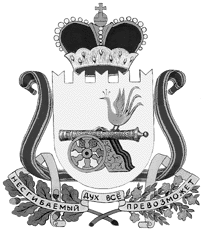 ВЯЗЕМСКИЙ РАЙОННЫЙ СОВЕТ ДЕПУТАТОВРЕШЕНИЕот 30.03.2016 № 21В соответствии с пунктом 8 части 10 статьи 35 Федерального закона от 6 октября 2003 № 131-ФЗ «Об общих принципах организации местного самоуправления в Российской Федерации», руководствуясь Уставом муниципального образования «Вяземский район» Смоленской области, Вяземский районный Совет депутатовРЕШИЛ:1. Утвердить прилагаемое Положение о порядке материально-технического и организационного обеспечения деятельности органов местного самоуправления муниципального образования «Вяземский район» Смоленской области.2. Настоящее решение вступает в силу с момента его официального опубликования.Глава муниципального образования 	«Вяземский район» Смоленской области 	                                                     П.В. ХомайкоУТВЕРЖДЕНОрешением Вяземского районного Совета депутатов от 30.03.2016 № 21ПОЛОЖЕНИЕО ПОРЯДКЕ МАТЕРИАЛЬНО-ТЕХНИЧЕСКОГО ИОРГАНИЗАЦИОННОГО ОБЕСПЕЧЕНИЯ ДЕЯТЕЛЬНОСТИ ОРГАНОВ МЕСТНОГО САМОУПРАВЛЕНИЯ МУНИЦИПАЛЬНОГО ОБРАЗОВАНИЯ «ВЯЗЕМСКИЙ РАЙОН » СМОЛЕНСКОЙ ОБЛАСТИ Раздел 1. Общие положения1.1. Настоящее Положение определяет порядок материально-технического и организационного обеспечения деятельности органов местного самоуправления муниципального образования «Вяземский район» Смоленской области (далее – органы местного самоуправления) и направлено на создание необходимых условий для осуществления ими полномочий по решению вопросов местного значения.1.2. Материально-техническое обеспечение деятельности органов местного самоуправления осуществляется в соответствии с Гражданским кодексом Российской Федерации, Бюджетным кодексом Российской Федерации, Федеральным законом от 5 апреля 2013 года № 44-ФЗ «О контрактной системе в сфере закупок товаров, работ, услуг для обеспечения государственных и муниципальных нужд» и муниципальными правовыми актами муниципального образования «Вяземский район» Смоленской области (далее –  муниципальные правовые акты).1.3. Материально-техническое и организационное обеспечение деятельности органов местного самоуправления предназначено для осуществления функционирования органов местного самоуправления в целях решения ими вопросов местного значения, осуществления отдельных государственных полномочий, переданных в установленном порядке, а также исполнения лицами, замещающими муниципальные должности, депутатами Вяземского районного Совета депутатов, муниципальными служащими и иными работниками, работающими в органах местного самоуправления, своих должностных обязанностей.Раздел 2. Материально-техническое обеспечение деятельности органов местного самоуправления2.1. Под материально-техническим обеспечением деятельности органов местного самоуправления в настоящем Положении понимается осуществляемый на постоянной основе комплекс мероприятий, включающий:1) безвозмездное пользование имуществом, предназначенным для обеспечения деятельности органов местного самоуправления;2) транспортное обслуживание органов местного самоуправления в служебных целях;3) содержание административных зданий и иного имущества органов местного самоуправления, служебных и иных рабочих помещений в состоянии, соответствующем противопожарным, санитарным, экологическим и иным установленным законодательством требованиям; оплата коммунальных услуг; проведение технического обслуживания, всех видов ремонта имущества;4) организацию и содержание рабочих мест, в том числе оборудование мебелью, обеспечение средствами связи, канцелярскими принадлежностями;5) компьютерное и иное техническое обеспечение деятельности органов местного самоуправления (наличие и обновление компьютерной и другой оргтехники в необходимом для органов местного самоуправления количестве);6) обеспечение охраны административных зданий и иных имущественных  объектов органов местного самоуправления, находящегося в них имущества и служебных документов;7) хозяйственно-техническое обеспечение;8) иные мероприятия, направленные на обеспечение функционирования органов местного самоуправления.2.2. Органы местного самоуправления пользуются и распоряжаются муниципальным имуществом в порядке, установленном действующим законодательством и муниципальными правовыми актами.Муниципальное имущество закрепляется за органами местного самоуправления на праве оперативного управления в порядке, установленном действующим законодательством и муниципальными правовыми актами.Органы местного самоуправления обязаны обеспечить учет и сохранность переданного им имущества, проведение его инвентаризации в установленные сроки, ремонт и восстановление, а также его рациональное использование.2.3. Содержание административных зданий и иного имущества, служебных и иных рабочих помещений в надлежащем состоянии, соответствующем противопожарным, санитарным, экологическим и иным установленным законодательством Российской Федерации требованиям, эстетическим правилам и нормам, осуществляется органами местного самоуправления, в ведении которых находится указанное имущество.2.4. Содержание и ремонт компьютерной и другой оргтехники, средств связи осуществляется органами местного самоуправления.2.5. Охрана и обеспечение сохранности административных зданий и иных имущественных объектов, имущества и служебных документов, находящихся в них, может осуществляется по договору с подразделением вневедомственной охраны МВД России по Смоленской области, другими юридическими и физическими лицами либо собственными силами.2.6. Оснащение помещений и рабочих мест современными техническими средствами, устройствами, мебелью осуществляется органами местного самоуправления.Раздел 3. Организационное обеспечение деятельности органов местного самоуправления3.1. Под организационным обеспечением деятельности органов местного самоуправления в настоящем Положении понимается осуществляемый на постоянной основе комплекс мероприятий, включающий:1) обеспечение взаимодействия с федеральными органами государственной власти, органами государственной власти Смоленской области, органами местного самоуправления иных муниципальных образований;2) кадровое обеспечение;3) организацию и ведение бухгалтерского учета;4) программно-информационное обеспечение;5) организацию делопроизводства и документально-правовое обеспечение, в том числе обеспечение режима секретности;6) методическое обеспечение;7) архивное обеспечение;8) иные мероприятия, направленные на организационное обеспечение функционирования органов местного самоуправления.3.2. Организация проведения Главой муниципального образования «Вяземский район» Смоленской области (далее – Глава муниципального образования),  Вяземским районным Советом депутатов (далее – Совет депутатов) и его рабочими органами, Контрольно-ревизионной комиссией муниципального образования «Вяземский район» Смоленской области заседаний, совещаний, официальных и рабочих встреч, поездок, переговоров и других мероприятий осуществляется аппаратом Совета депутатов.Организация проведения Главой Администрации и другими должностными лицами Администрации рабочих совещаний (заседаний), официальных и рабочих встреч, поездок, переговоров и других мероприятий осуществляется Администрацией муниципального образования «Вяземский район» Смоленской области (далее - Администрация).3.3. Кадровое обеспечение деятельности органов местного самоуправления осуществляется в соответствии с действующим законодательством и муниципальными правовыми актами.3.4. Организация и ведение бухгалтерского учета осуществляется в соответствии с федеральным законодательством о бухгалтерском учете.3.5. Программно-информационное обеспечение деятельности органов местного самоуправления осуществляется ими в порядке, установленном действующим законодательством и муниципальными правовыми актами. 3.6. Методическое обеспечение деятельности органов местного самоуправления осуществляется соответствующими подразделениями (специалистами) органов местного самоуправления.3.7. Документально-правовое обеспечение деятельности органов местного самоуправления осуществляется специалистами соответствующих органов местного самоуправления.3.8. Организация делопроизводства в органах местного самоуправления осуществляется в соответствии с инструкциями об организации делопроизводства в органах местного самоуправления.3.9. Архивное обеспечение деятельности органов местного самоуправления осуществляется Администрацией в соответствии с законодательством Российской Федерации и Смоленской  области об архивном деле.3.10. Приобретение и изготовление полиграфической и иной продукции (грамоты, адресные папки, наградные ленты, поздравительные открытки, вкладыши к ним и т.д.), приобретение цветов, сувениров, памятных подарков, призов, проведение подписки на периодические издания и литературу по мере потребности осуществляется подразделениями (специалистами) соответствующих органов местного самоуправления.3.11. Обеспечение информирования населения о деятельности органов местного самоуправления, в том числе оплата услуг, связанных с публикацией и размещением официальной информации, сюжетов, репортажей о деятельности органов местного самоуправления в средствах массовой информации (в том числе в прессе, на телевидении, на официальном сайте и т.д.), подготовка и размещение информационных, справочных, методических материалов осуществляется Администрацией.Раздел 4. Организация материально-технического и организационного обеспечения деятельности органов местного самоуправления4.1.  Организацию материально-технического и организационного обеспечения деятельности Совета депутатов осуществляет Глава муниципального образования.4.2. Организацию материально-технического и организационного обеспечения деятельности Администрации осуществляет Глава Администрации муниципального образования «Вяземский район» Смоленской области (далее - Глава Администрации).Раздел 5. Финансирование расходов на материально-техническое и организационное обеспечение органов местного самоуправления5.1. Финансирование расходов на материально-техническое и организационное обеспечение органов местного самоуправления осуществляется за счет собственных доходов бюджета муниципального образования «Вяземский район» Смоленской области (далее – бюджет муниципального образования).При наделении органов местного самоуправления отдельными государственными полномочиями Российской Федерации и отдельными государственными полномочиями Смоленской области им одновременно передаются материальные и финансовые ресурсы, необходимые для осуществления этих полномочий. Финансовое обеспечение отдельных государственных полномочий, переданных органам местного самоуправления, осуществляется только за счет предоставляемых местному бюджету субвенций из соответствующих бюджетов.5.2. Финансирование расходов на материально-техническое и организационное обеспечение органов местного самоуправления осуществляется в рамках текущих расходов бюджета муниципального образования.5.3. Исполнение бюджета муниципального образования в части финансирования расходов на материально-техническое и организационное обеспечение органов местного самоуправления осуществляется в пределах запланированных бюджетных средств.5.4. Для выполнения работ по материально-техническому и организационному обеспечению органы местного самоуправления вправе привлекать  необходимых специалистов и организации в порядке, установленном действующим законодательством и муниципальными правовыми актами.5.5. Контроль за расходованием бюджетных средств на материально-техническое и организационное обеспечение деятельности органов местного самоуправления осуществляется в соответствии с действующим законодательством.